Philosophy and Ethics GCSE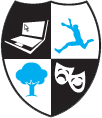 Skills students are examined on:Suggested revision activities to help your child prepare for the Philosophy and Ethics exam: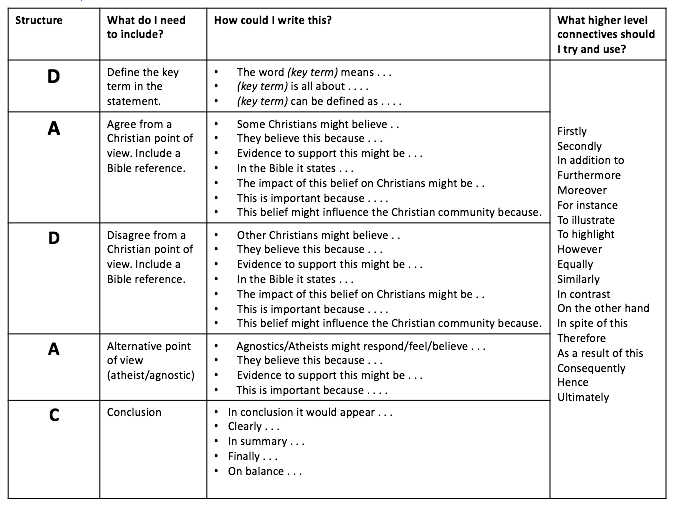 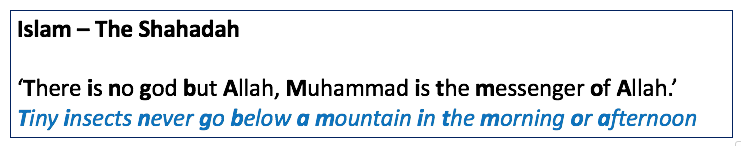 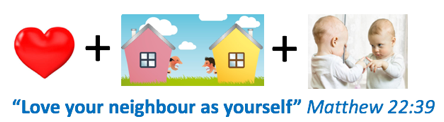 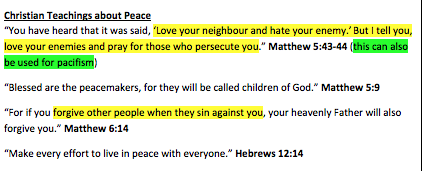 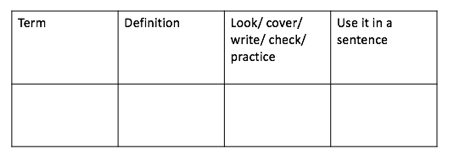 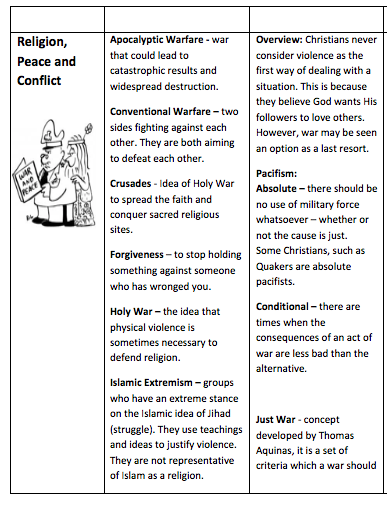 Exam Board: OCR2 Papers (50% each)2 hours each;126 marks (inc 6 SPAG) both papershttps://www.ocr.org.uk/qualifications/past-papers/AO1 Knowledge and UnderstandingAO2 Analysis and Evaluation Stating and explaining in depth the reasons for why a specific belief is held or a practice is carried out.Demonstrating good and relevant knowledge of the diversity of beliefs, teachings and practices within religions.Demonstrating understanding of influences and impact of modern and traditional ways of life.Analysis in response to issues within the modern world.Well structured and organised analysis presented in a structured manner.A balanced discussion and judgement made on the issue.Reaching a balanced conclusion.Useful websites for content:https://www.bbc.com/bitesize/examspecs/zy7spbkhttps://revisionworld.com/gcse-revision/rs-religious-studiesUseful websites for content:https://www.bbc.com/bitesize/examspecs/zy7spbkhttps://revisionworld.com/gcse-revision/rs-religious-studies